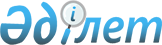 Об утверждении норм образования и накопления коммунальных отходов, тарифов для населения на сбор, транспортировку, сортировку и захоронение твердых бытовых отходов по Казыгуртскому районуРешение Казыгуртского районного маслихата Туркестанской области от 6 мая 2024 года № 14/96-VIII
      В соответствии с подпунктами 2) и 3) пункта 3 статьи 365 Экологического кодекса Республики Казахстан, подпунктом 15) пункта 1 статьи 6 Закона Республики Казахстан "О местном государственном управлении и самоуправлении в Республике Казахстан", приказом Министра экологии, геологии и природных ресурсов Республики Казахстан от 1 сентября 2021 года №347 "Об утверждении Типовых правил расчета норм образования и накопления коммунальных отходов" (зарегистрировано в Реестре государственной регистрации нормативных правовых актов за № 24212), приказом Министра экологии, геологии и природных ресурсов Республики Казахстан от 14 сентября 2021 года №377 "Об утверждении Методики расчета тарифа для населения на сбор, транспортировку, сортировку и захоронение твердых бытовых отходов" (зарегистрировано в Реестре государственной регистрации нормативных правовых актов за № 24382), Казыгуртский районный маслихат РЕШИЛ:
      1. Утвердить нормы образования и накопления коммунальных отходов по Казыгуртскому району согласно приложению 1 к настоящему решению.
      2. Утвердить тарифы для населения на сбор, транспортировку, сортировку и захоронение твердых бытовых отходов по Казыгуртскому району согласно приложению 2 к настояшему решению.
      3. Настоящее решение вводится в действие по истечении десяти календарных дней после дня его первого официального опубликования. Нормы образования и накопления коммунальных отходов по Казыгуртскому району Тарифы для населения на сбор, транспортировку, сортировку и захоронение твердых бытовых отходов по Казыгуртскому району
					© 2012. РГП на ПХВ «Институт законодательства и правовой информации Республики Казахстан» Министерства юстиции Республики Казахстан
				
      Председатель районного маслихата

Т.Калымбетов
Приложение 1 к решению
Казыгуртского районного
маслихата
от 06 мая 2024 года №14/96-VIII
№
Объект накопления коммунальных отходов
Расчетная единица
Годовая норма накопления коммунальных отходов
1
Домовладения благоустроенные и неблагоустроенные
1 житель
1,10
1,72
2
Общежития, интернаты, детские дома, дома престарелых и другие подобные объекты
1 место
1,07
3
Гостиницы, санатории, домаотдыха
1 место
--
4
Детские сады, ясли и другие дошкольные учреждения
1 место
0,29
5
Учреждения, организации, офисы, конторы, банки, отделения связи
1 сотрудник
0,83
6
Поликлиники, медицинские центры
1 посещение
0,55
7
Больницы, прочие лечебно-профилактические учреждения
1 койко-место
1,31
8
Школы и другие учебные заведения
1 учащийся
0,10
9
Рестораны, кафе, прочие увеселительные заведения и учреждения общественного питания
1 посадочное место
1,12
10
Театры, кинотеатры, концертные залы, ночные клубы, казино, залы игровых автоматов, интернет-кафе, компьютерные клубы
1 посадочное место
0,50
11
Музеи, выставки
1 м2 общей площади
0,01
12
Стадионы, спортивные площадки
1 место по проекту
0,04
13
Спортивные, танцевальные и игровые залы
1 м2 общей площади
0,06
14
Продовольственные и промышленно-товарные магазины, смешанные магазины
1 м2 торговой площади
1,54
15
Торговля с машин
1 м2 торгового места
--
16
Рынки, торговые павильоны, киоски, лотки
1 м2 торговой площади
0,23
17
Оптовые базы, склады промышленных, продовольственных товаров
1 м2общей площади
--
18
Домабыта: обслуживание населения
1 м2общей площади
0,69
19
Вокзалы, автовокзалы, аэропорты
1 м2общей площади
0,18
20
Пляжи, уличные сметы с дорог
1 м2общей площади
--
21
Аптеки
1 м2 торговой площади
0,42
22
Автостоянки, автомойки, АЗС
1 машино-место
3,16
23
Автомастерские
1 работник
2,47
24
Гаражные кооперативы, гаражи, паркинги
на 1 гараж
--
25
Парикмахерские, косметические салоны
1 рабочее место
1,94
26
Прачечные, химчистки, ремонт бытовой техники, швейные ателье
1 м2общей площади
0,58
27
Мастерские ювелирные, по ремонту обуви, часов
1 м2общей площади
0,26
28
Мелкий ремонт и услуги (изготовление ключей и т.д.)
1 рабочее место
0,36
29
Бани, сауны
1 м2общей площади
0,42
30
Юридические, организующие массовые мероприятия на территории города, парковые отходы
1000 участников
0,03
31
Садоводческие кооперативы
1 участок
--Приложение 2 к решению
Казыгуртского районного
маслихата
от 06 мая 2024 года №14/96-VIII
Наименование
Расчетная единица
Тенге (без налога на добавленную стоимость)
Домовладения благоустроенные
1 житель, в месяц
144
Домовладения неблагоустроенные
1 житель, в месяц
226
Годовой тариф на единицу (объем)
1 м3
1575